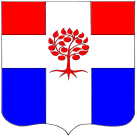 Администрациямуниципального образования Плодовское сельское поселениемуниципального образования  Приозерский муниципальный районЛенинградской областиП О С Т А Н О В Л Е Н И Еот 15 сентября 2017 года                                          № 253                                                                                В соответствии с  п. 6 Протокола от 16.08.2017г. заседания комиссии по повышению качества и доступности предоставления государственных и муниципальных услуг в Ленинградской области, Федеральным законом от 27.07.2010 № 210-ФЗ «Об организации предоставления государственных и муниципальных услуг», Федеральным законом от 06.10.2003  № 131-ФЗ «Об общих принципах организации местного самоуправления в Российской Федерации», Постановлением Правительства Ленинградской области от 30.09.2011 № 310 «Об утверждении плана-графика перехода на предоставление государственных и муниципальных услуг в электронной форме органами исполнительной власти Ленинградской области и органами местного самоуправления Ленинградской области», а также учреждениями Ленинградской области и муниципальными учреждениями», Устава муниципального образования Плодовское сельское поселение, администрация муниципального образования Плодовское сельское поселение ПОСТАНОВЛЯЕТ:1. Внести изменения в административный регламент исполнения администрацией муниципального образования Плодовское сельское поселение по предоставлению муниципальной услуги «Утверждение схемы расположения земельного участка или земельных участков на кадастровом плане территории», утвержденный постановлением администрации муниципального образования Плодовское сельское поселение № 104 от 28.05.2015г., следующие изменения:1.1. В пункте 2 административного регламента, изложить подпункт 2.4  в следующей редакции:«Срок предоставления муниципальной услуги не должен превышать 18 календарных дней со дня подачи заявления о предоставлении услуги»;2. Опубликовать настоящее постановление в СМИ и на официальном сайте администрации муниципального образования Плодовское сельское поселение.    3. Постановление вступает в силу с момента его официального опубликования.   4. Контроль за исполнением постановления оставляю за собой.Глава администрации                                                                                              О. В. Кустова
                                                                  Исп. Лапова Д. Ю. тел. (881379)96-142Разослано: дело-2, прокуратура-1О внесении изменений в административный регламент  по предоставлению муниципальной услуги «Утверждение схемы расположения земельного участка или земельных участков на кадастровом плане территории»